РЕГЛАМЕНТ УЧЕНОГО СОВЕТА ТОМСКОГО ГОСУДАРСТВЕННОГО УНИВЕРСИТЕТАТомск 2017Утвержден решением ученого совета ТГУ от 27 июня ., протокол № 5(изменения внесены по решению Ученого совета ТГУ: от 03.03.2010 г., протокол № 1; от 28.11.2012 г., протокол № 9;от 30.10.2013 г., протокол № 11;от 20.01.2015 г., протокол № 1;от 22.02.2017 г., протокол № 3;от 25.10.2017 г.,  протокол №9;от 27.06.2018 г., протокол №6)1. ОБЩИЕ ПОЛОЖЕНИЯ1.1. Ученый совет Томского государственного университета (далее Ученый совет или Совет) в своей деятельности руководствуется Федеральным Законом «Об образовании в Российской Федерации» от 29.12.2012 № 273-ФЗ, иными нормативно-правовыми актами, Российской Федерации, регламентирующими деятельность образовательных учреждений, Уставом ТГУ и локальными актами ТГУ.1.2. Порядок деятельности Ученого совета университета определяется настоящим Регламентом, который принимается и изменяется Ученым советом ТГУ, а также другими нормативно-правовыми актами.1.3. Деятельность Ученого совета основывается на гласности, коллективном обсуждении и решении вопросов, ответственности перед работниками и обучающимися в ТГУ. 1.4. Решения Ученого совета Томского государственного университета, принятые в пределах его компетенции, являются обязательными для всех работников факультетов, институтов и других подразделений университета. 1.5. Ученый совет имеет право контроля процесса исполнения принятых решений. 2. СОСТАВ УЧЕНОГО СОВЕТА2.1.  В состав Ученого совета университета входит ректор, который является председателем Ученого совета, президент и проректоры, а также по решению Ученого совета – по должности – деканы факультетов, директора учебных и научно-исследовательских институтов, Сибирского ботанического сада, Научной библиотеки ТГУ, филиала ТГУ, начальник учебного военного центра ИВО ТГУ, начальник военной кафедры ИВО ТГУ.Другие члены Ученого совета избираются конференцией университета тайным голосованием. Нормы представительства в Ученом совете от структурных подразделений определяются действующим Ученым советом университета, в том числе предусматривается представительство профсоюзных организаций сотрудников и студентов университета. 2.2. Ученый совет университета формируется по следующим правилам:
2.3. Почетные члены ученого совета университета2.3.1. Почетными членами Ученого совета университета являются: Заслуженные профессора ТГУ, Почетные доктора ТГУ и Заслуженные деканы ТГУ. 3. ПОРЯДОК ВЫБОРОВ УЧЕНОГО СОВЕТА3.1. Выдвижение кандидатов в члены Ученого совета университета осуществляется подразделениями строго в пределах установленного представительства на основании решения общих собраний (конференций) трудовых коллективов структурных подразделений, а также общих собраний обучающихся университета (в случае если в составе Ученого совета предусматривается представительство обучающихся). 3.2. Выборы членов Ученого совета проводятся на конференции научно-педагогических работников, а также представителей других категорий работников и обучающихся университета. Решение принимается тайным голосованием. В бюллетень для тайного голосования включаются все рекомендованные подразделениями кандидатуры, кроме тех, которые входятв состав Ученого совета университета по должности.  Избранными в состав Ученого совета университета считаются кандидатуры, получившие более 50 % голосов «за» от числа голосовавших при наличии кворума (присутствие не менее 2/3 списочного состава делегатов конференции).3.3. Состав Ученого совета объявляется приказом ректора университета.3.4. Срок полномочий Ученого совета университета – 5 лет. 3.5. В период между проведением общего собрания (конференций) трудового коллектива университета, Ученый совет вправе кооптировать в свой состав новых членов Ученого совета.Кооптация проводится для обновления состава Ученого совета университета без проведения дополнительных выборов:а) в связи с заменой выбывшего члена Ученого совета университета;б) в связи с необходимостью ввода представителя вновь организованного структурного подразделения университета.Работник считается кооптированным в состав Ученого совета университета, если за его кандидатуру открытым голосованием проголосовало более 50 % голосов от присутствующих на заседании членов Ученого совета университета.4. РУКОВОДСТВО УЧЕНОГО СОВЕТА4.1. Председателем Ученого совета является ректор университета. Председатель Ученого совета назначает трёх заместителей председателя и ученого секретаря. В случае отсутствия председателя его обязанности исполняет один из заместителей. Председатель, его заместители, ученый секретарь несут персональную ответственность за соблюдение Регламента Ученого совета.4.2. Председательствующий на заседании Ученого совета: - проводит заседание по утвержденной повестке дня;- следит за соблюдением Регламента; - предоставляет слово для выступлений. При проведении открытого голосования председательствующий голосует последним. 4.3. Ученый секретарь:- готовит документацию к заседанию Ученого совета; - извещает о месте, времени заседания, повестке дня; - регистрирует присутствующих членов Ученого совета; - организует аудио (видео) запись  заседания и голосование; - организует проведение электронного голосования;- оформляет протокол заседания; выписки из протокола заседания Ученого совета; решения Ученого совета.5. ПРАВА И ОБЯЗАННОСТИ ЧЛЕНОВ УЧЕНОГО СОВЕТА5.1. Члены Ученого совета имеют право: - вносить предложения, замечания и поправки по существу обсуждаемых вопросов, участвовать в прениях и голосованиях с правом решающего голоса; - знакомиться со всеми материалами по повестке заседания и другой документацией Ученого совета. 5.2. Члены Ученого совета обязаны:- присутствовать на заседаниях Совета; - принимать участие в голосовании (открытом, тайном, электронном);- зарегистрироваться в явочном листе перед началом заседания и при получении баллотировочных бюллетеней для тайного голосования. В случаях неоднократного отсутствия члена Ученого совета на заседаниях без уважительной причины, а также в случае смерти или увольнения Президиум Ученого совета обращается в ученый совет соответствующего подразделения для принятия решения о досрочном прекращении полномочий этого члена Ученого совета университета. На основании решения ученого совета подразделения Ученый совет университета принимает решение о досрочном прекращении полномочий члена Ученого совета университета и о кооптации нового члена Ученого совета от подразделения.5.3. Члены Ученого совета отчитываются о работе в Совете перед подразделениями, которые они представляют в Совете.5.4. Почетные члены Ученого совета имеют право:- вносить предложения, замечания и поправки по существу обсуждаемых вопросов и участвовать в прениях: - знакомиться со всеми материалами по повестке заседания и другой документацией Ученого совета;- входить в состав и принимать участие в работе постоянных и временных комиссий Ученого совета.По всем вопросам, рассматриваемым на заседаниях Ученого совета, Почетные члены ученого совета пользуются правом совещательного голоса.5.5. Присутствие Почетных членов Ученого совета университета на заседании Совета регистрируется в явочном листе Почетных членов Ученого совета университета.6. ОРГАНИЗАЦИЯ РАБОТЫ СОВЕТА6.1. Ученый совет действует в полном составе, а также через президиум, постоянные и (или) временные комиссии.6.2. Президиум Ученого совета6.2.1. По решению Ученого совета из числа его членов создается президиум Ученого совета.6.2.2. В состав Президиума Ученого совета входит ректор, который является председателем Президиума Ученого совета, президент, ученый секретарь и председатели постоянных комиссий Ученого совета. Другие члены Президиума Ученого совета (при необходимости) избираются из состава Ученого совета открытым голосованием.6.2.3. Порядок работы Президиума Ученого совета регламентируется Положением о президиуме Ученого совета Томского государственного университета.Решения президиума Ученого совета принимаются простым большинством голосов.6.2.4. Заседания президиума Ученого совета университета проводятся один раз в месяц, как правило, не позднее, чем за 3 дня до заседания Ученого совета. 6.3. Комиссии Ученого советаДеятельность комиссий регламентируется Положением о комиссиях Ученого совета (Положениями о постоянных комиссиях Ученого совета).6.3.1. Председатель постоянной комиссии избирается Ученым советом путем открытого голосования.6.3.2. Временные комиссии организуются на срок, определенный Ученым советов, для решения поставленной задачи. Председатель временной комиссии назначается из числа членов Ученого совета путем открытого голосования.6.3.3. Председатель формирует комиссию, в состав которой могут входить сотрудники любых подразделений Томского государственного университета, способные профессионально решить поставленную задачу перед комиссией. Работу комиссии организуют председатель, а в его отсутствие заместитель председателя комиссии, избираемые на первом заседании комиссии. Заседания комиссий проводятся по мере необходимости.На комиссии Ученого совета возлагается:- предварительная разработка вопросов, выносимых на заседание Ученого совета;- участие в подготовке решений Совета; - контроль исполнения решений Ученого совета. 6.4. Формирование планов работы, порядок подготовки к заседаниям Ученого совета 6.4.1. Ученый совет работает по плану, составляемому на полугодие календарного года. План работы Совета утверждается на заседании Ученого совета. Право инициативы в постановке вопросов принадлежит ректору, проректорам, Ученым советам структурных подразделений, комиссиям Ученого совета, членам Ученого совета.В исключительных случаях, по решению председателя Ученого совета или по предложению не менее половины членов Ученого совета,  вносятся иные вопросы на текущее заседание Ученого совета. Повестка заседания может быть скорректирована по итогам заседания президиума Ученого совета.6.4.2. Внеочередное заседание Ученого совета может проводиться по инициативе председателя Ученого совета, его заместителей или не менее половины членов Ученого совета. Дата проведения внеочередного заседания устанавливается председателем Ученого совета. Не позднее, чем за 10 дней до проведения внеочередного заседания ученый секретарь должен оповестить членов Ученого совета о данном мероприятии с приложением повестки заседания и соответствующими материалами.6.4.3. Заседания Ученого совета могут проводиться в очном и заочном формате.6.4.4. Вопросы, выносимые на заседания Ученого совета, готовят председатели постоянных или временных комиссий Ученого совета. Предварительно эти вопросы могут (должны) быть рассмотрены на заседании Президиума Ученого совета, где члены Президиума определяют степень готовности и проработанности вопроса для вынесения его на Ученый совет.Член Совета, ответственный за подготовку вопроса, не позже, чем за 3 рабочих дня, передает ученому секретарю проект решения, согласованный с соответствующей комиссией и президиумом Ученого совета.6.4.5. Все заседания Совета, за исключением тех, на которых рассматриваются материалы с грифом ограниченного распространения, являются открытыми: на них вправе присутствовать и с разрешения Совета принимать участие в обсуждении вопросов все студенты и сотрудники университета. В закрытых заседаниях участвуют только члены Совета.6.4.6. Ученый совет может делегировать право принятия решений по отдельным вопросам Ученым советам факультетов, институтов, президиуму.Решение вопросов о предоставлении кандидатам наук права научного руководства аспирантами и соискателями делегируется Ученым советам факультетов и институтов.Решение вопросов о конкурсном отборе и приеме в докторантуру ТГУ, назначению научного консультанта, утверждении индивидуального плана докторантов и ежегодной аттестации о выполнении индивидуального плана делегируется аттестационной комиссии Ученого совета. Решение комиссии вносится в протокол заседания Ученого совета, следующего за заседанием комиссии.Решение вопросов о выдвижении студентов, аспирантов и молодых ученых на государственные стипендии; именные стипендии; на соискание звания «Лауреат премии Законодательной Думы Томской области», на участие в конкурсе на соискание ежегодной стипендии Губернатора Томской области; о назначении на повышенные стипендии Томского государственного университета делегируется комиссии Ученого совета по работе с научной молодёжью. Решение комиссии вносится в протокол заседания Ученого совета, следующего за заседанием комиссии.Утверждение результатов выполнения проектов молодых ученых по грантам российских научных фондов делегируется Объединенному научно-техническому совету - комиссии Ученого совета ТГУ. Решение комиссии вносится в протокол заседания Ученого совета, следующего за заседанием комиссии.Делегирование права принятия решений по другим вопросам производится отдельным решением Ученого совета.6.5. Порядок подготовки проектов решений6.5.1. Вопросы, выносимые на заседания, как правило, должны рассматриваться постоянными или временными комиссиями Совета. 6.5.2. Докладчик по основному вопросу повестки дня является ответственным за подготовку проекта решения, представляет проект решения на рассмотрение соответствующей комиссии, которая анализирует готовность  доклада, разрабатывает предложения, рекомендации в проект решения с указанием сроков выполнения поручений и лиц, ответственных за их реализацию.6.5.3. Проект решения выносится на обсуждение президиума, как правило, не позднее, чем за 3 дня до заседания Совета. В процессе обсуждения в проект решения могут быть внесены изменения, дополнения, высказаны пожелания членов президиума Ученого совета. С учетом обсуждения проект решения дорабатываются докладчиком и комиссией и не позднее, чем за 2 дня до заседания Совета передается ученому секретарю для рассылки членам Ученого совета. 6.5.4. Проекты локальных нормативных документов, выносимые на утверждение Ученого совета, согласуются с юридическим управлением и организационно-нормативной комиссией Совета.6.5.5. Материалы к очередному заседанию Ученого совета (проекты решений локальных нормативных документов, выносимые на рассмотрение, Ученого совета и др.) рассылаются членам Совета не позднее, чем за 2 дня до заседания Совета (в особых случаях тиражируются, и выдаются перед началом соответствующего заседания). Рассылка материалов к заседанию Ученого совета производится через систему электронного документооборота 1С-Университет.7. ПОРЯДОК ПРОВЕДЕНИЯ ЗАСЕДАНИЯ УЧЕНОГО СОВЕТА7.1. Перед началом заседания проводится регистрация членов Ученого совета.7.2. Заседание начинается с утверждения повестки дня. Совет уполномочен принимать решения, если на заседании присутствуют не менее 2/3 списочного состава (для закрытых заседаний — не менее 2/3 членов совета, имеющих соответствующий допуск).7.3. Председатель Совета и его заместители имеют право получить слово для выступления в любое время.7.4. Рекомендуемое время для доклада, содоклада по основному вопросу заседания должно составлять не более 20 минут, обсуждения - 20 минут. Доклад из пункта «Разное» следует ограничить 5 минутами, обсуждение и прения по данному вопросу – 10 минутами. 7.5. Если оратор превысил отведенное ему время для выступления или выступает не по обсуждаемому вопросу, председательствующий после одного предупреждения может лишить его слова.7.6. Прения прекращаются по решению Совета, принятому большинством присутствующих членов Совета.7.7. После прекращения прений докладчик и содокладчик имеют право выступить с заключительным словом.7.8. Перед началом голосования председательствующий указывает количество предложений, ставящихся на голосование, уточняет их формулировки.Решение Ученого совета считается принятым, если за него проголосовало более половины членов Совета, зарегистрированных для участия в заседании. По решению Совета может проводиться повторная регистрация.7.9. Проведение электронного голосования по вопросам повестки очередного заседания Ученого совета возможно в течение 7 рабочих дней до проведения заседания Ученого совета через электронный документооборот. В повестку заседания Ученого совета включают перечень вопросов, по которым членам Ученого совета предлагалось проголосовать в электронной форме через электронный документооборот. Материалы и проекты решений направляются членам Ученого совета за 7 рабочих дней до принятия решения по вопросам, вынесенным на электронное голосование.Вопрос выносится на повторное обсуждение на последующем заседании Ученого совета в случае, если более 25 % от состава Ученого совета проголосовали против проекта решения по соответствующему вопросу.Ученый секретарь информирует членов Ученого совета о результатах электронного голосования. Решения, принятые по вопросам, вынесенным на электронное голосование, вносятся в протокол указанного заседания Ученого совета. 7.10. На электронное голосование Ученого совета не могут выноситься вопросы, требующие проведения процедуры тайного голосования.7.11. Заседания Совета оформляются протоколом, который подписывается председательствующим на заседании и ученым секретарем Совета.7.12. Тайное голосование7.12.1. Решение Ученого совета принимается тайным голосованием при:- проведении выборов на должность заведующего кафедрой; - проведении конкурса на замещение должностей ППС; - представлении к присвоению ученых званий профессора, доцента (в соответствии с «Положением о порядке присвоения ученых званий»;- выдвижении кандидатур на объявленные вакансии академий наук;- выдвижении работ на соискание Государственных премий, присуждении Премий ТГУ и т.п.;- выдвижение кандидатур на соискание Премии Президента РФ, Премии губернатора Томской области и Премии иного уровня;- голосовании по вопросам, в соответствии с локальными нормативными актами ТГУ.Тайное голосование по другим вопросам проводится на основании особого решения Ученого совета.7.12.2. Тайное голосование проводится путем подачи бюллетеней. 7.12.3. Членам Совета под расписку выдают бюллетени для тайного голосования.7.12.4. Для проведения тайного голосования и определения его результатов избирается счетная комиссия из числа членов Ученого Совета, которая: - избирает председателя счетной комиссии; - в отдельном помещении вскрывает урну и производит подсчет голосов;- оформляет и подписывает по итогам голосования протокол заседания счетной комиссии.В состав счетной комиссии не могут входить члены Ученого совета, чьи кандидатуры внесены в бюллетень для тайного голосования. Счетная комиссия избирает из своего состава председателя комиссии. Решения счетной комиссии принимаются большинством голосов ее членов.7.12.5. Председатель комиссии оглашает протокол на заседании Совета. Протокол утверждается открытым голосованием большинством голосов присутствующих членов Ученого совета. Бюллетени тайного голосования после утверждения протокола заседания счетной комиссии хранятся в течении срока полномочий Ученого совета.7.13. Проведение конкурса на замещение должностей профессорско-преподавательского состава7.13.1. Конкурс на замещение должности профессора проводится в соответствии с «Положением о порядке замещения должностей педагогических работников, относящихся к профессорско-преподавательскому составу» (утверждено приказом Министерства образования и науки Российской Федерации 23 июля 2015 г. № 749), Уставом Томского государственного университета (ТГУ).Выборы заведующих кафедрами проводятся на основании «Положения о выборах заведующего кафедрой в Томском государственном университете». 7.13.2. Ученый совет университета проводит конкурс на замещение других должностей профессорско-преподавательского состава, если в подразделении университета нет Ученого совета или Ученый совет подразделения университета не может вынести самостоятельного решения и ходатайствует об этом.7.13.3. При рассмотрении кандидатур на должности заведующего кафедрой и профессора оглашается рекомендация аттестационной комиссии ТГУ. 8. ПОРЯДОК ОФОРМЛЕНИЯ И ИСПОЛНЕНИЯ РЕШЕНИЙ УЧЕНОГО СОВЕТА8.1. Порядок оформления решений Ученого совета8.1.1. Решение Ученого совета считается принятым, если за него проголосовало более половины членов Совета, зарегистрированных для участия в заседании.8.1.2. Решение Ученого совета по основному вопросу повестки дня оформляется отдельным документом с учетом изменений и дополнений, внесенных в проект решения на заседании Совета, в недельный срок со дня заседания Совета.8.1.3. Решение Ученого совета вступает в силу после его подписания Председателем Ученого совета – ректором.8.1.4. На основании решений Ученого совета о создании новых, реорганизации или ликвидации действующих образовательных и научных подразделений, утверждении/отмены локальных нормативных актов, принятие которых относится к компетенции Ученого совета, выпускаются соответствующие приказы ректора.8.1.5. Вступившие в силу решения рассылаются заинтересованным лицам и структурным подразделениям, являющимся исполнителями решений ученого совета, а также вводятся в систему электронного документооборота в разделе «Решения Ученого совета», доступ к которой обеспечивается всем членам Ученого совета, а также дублируется на странице Ученого совета на сайте Томского государственного университета.8.1.6. В поручениях, содержащихся в решениях Ученого совета, как правило, устанавливается конкретный срок (календарная дата) их исполнения и назначается ответственный за выполнение решения, который организует необходимую работу и несет ответственность за исполнение решения в полном объеме и в установленные сроки. Если конкретный срок исполнения не указан, то поручение подлежит исполнению в срок до одного месяца (до соответствующего числа следующего месяца). Если последний день срока исполнения поручения приходится на нерабочий день, оно подлежит исполнению в предшествующий ему рабочий день.8.2. Исполнение решений Ученого совета. Контроль исполнения решений.8.2.1. Исполнение решения Ученого совета, вступившие в силу, берутся на контроль ученым секретарем Ученого совета. 8.2.2. В системе электронного документооборота в разделе «Ученый совет» фиксируется каждое решение с отражением: формулировки вопроса, даты заседания Совета, номера протокола, содержанием поручения, сроком исполнения и ответственным исполнителем. 8.2.3. Ответственный за исполнение решения:- разрабатывает меры по его выполнению,- дает конкретные поручения сотрудникам,- передает информацию об исполнении решения (сотрудник – задание в рамках исполнения решения) ученому секретарю Ученого совета, - несет персональную ответственность за исполнение решения.8.2.4. Поручения с конкретной датой исполнения подлежат исполнению в указанный срок. 8.2.5. Результаты исполнения решения заслушиваются на Президиуме Ученого совета. Президиум выносит резолюцию о статусе исполнения решения (выполнено, выполнено частично, не выполнено).8.2.6. В случаях частичного выполнения / не исполнения поручения Президиум устанавливает новый срок исполнения. 8.2.7. Информация об исполнении вводится в систему электронного документооборота в разделе «Ученый совет» ученым секретарем Ученого совета.8.2.8. В необходимых случаях ответственный исполнитель вносит предложения о продлении сроков исполнения поручений, представляя ректору в письменном виде обоснование не позднее, чем за 10 дней до установленной даты исполнения. Ректор вправе установить новый срок исполнения решения.8.2.9. Ученый секретарь совета представляет на заседании президиума Ученого совета отчет о выполнении решений по мере истечения утвержденных сроков. По решению президиума ученый секретарь информирует Ученый совет о результатах выполнения решений Ученого совета.8.2.10. Ежегодно Ученый совет заслушивает информацию председателя Ученого совета о выполнении ранее принятых решений. По мере необходимости Ученый совет также заслушивает соответствующие отчеты представителей администрации университета. 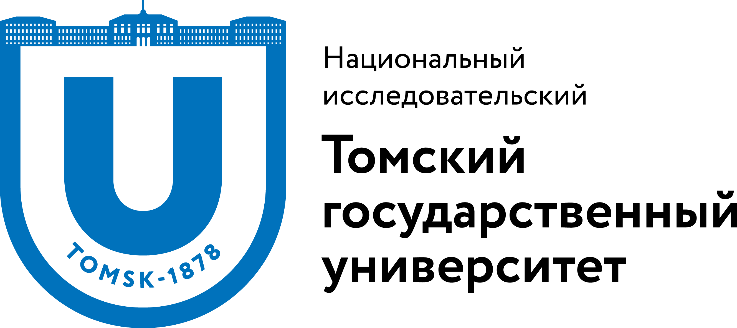 Структурное подразделение ТГУСтруктурное подразделение ТГУдолжностьобоснованиеРектор Президент Проректор по учебной работе Проректор по научной работе входят в состав Учёного совета по должностиРекторатПроректор по международной деятельностиПроректор по программам развития Проректор по сетевой информационной деятельности Проректор по информатизации Проректор по административно-хозяйственной работеПроректор по социальной работе Проректор по безопасностиФакультеты и учебные институтыинститут военного образования, факультет журналистики, факультет инновационных технологийруководитель подразделения входит в состав Ученого совета по должностиФакультеты и учебные институтыинститут биологии, экологии, почвоведения, сельского и лесного хозяйства (биологический институт), геолого-географический факультет, исторический факультет, институт искусств и культуры, механико-математический факультет, факультет психологии, физический факультет, юридический институт, радиофизический факультет, химический факультет, институт экономики и менеджмента, факультет информатики, физико-технический факультет, факультет прикладной математики и кибернетики, философский факультет, филологический факультет, факультет иностранных языков, факультет физической культурыруководитель подразделения1 кандидат из числа профессорско-преподавательского состава подразделениявходит в состав Ученого совета по должности,выдвигают по 1 кандидату в члены Ученого совета Научно-исследовательскиеОСП «НИИ биологии и биофизики», Сибирский ботанический сад, Научная библиотекаруководитель подразделениявходит в состав Ученого совета по должностиНаучно-исследовательскиеОСП «НИИ прикладной математики и механики», ОСП «Сибирский физико-технический институт имени академика В.Д. Кузнецова»руководитель подразделения;1 кандидат из числа научно-педагогического работников подразделениявходит в состав Ученого совета по должности,выдвигают по 1 кандидату в члены Ученого советаМежфакультетскиеинститут дистанционного образованияруководитель подразделениявходит в состав Ученого совета по должностиОбщеуниверситетские службы (управления)учебное управление, научное управление, управление кадров, офис стратегического управлениявыдвигают  по 1  кандидату в члены Ученого советафилиалНовосибирский юридический институт (филиал) ТГУруководитель подразделениявходит в состав Ученого совета по должностипрофсоюзная организация работников, профсоюзная организация обучающихсявыдвигают по 1 кандидату в члены Ученого советаУченый секретарь ученого советавключается в список для избрания в состав совета